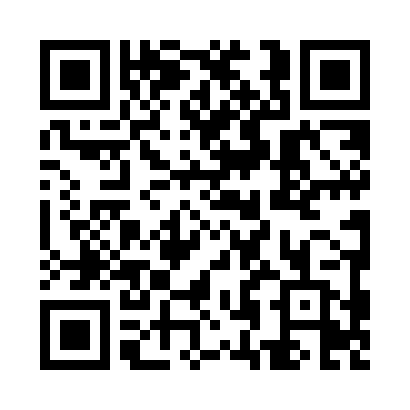 Prayer times for Alessandria, ItalyWed 1 May 2024 - Fri 31 May 2024High Latitude Method: Angle Based RulePrayer Calculation Method: Muslim World LeagueAsar Calculation Method: HanafiPrayer times provided by https://www.salahtimes.comDateDayFajrSunriseDhuhrAsrMaghribIsha1Wed4:176:151:236:238:3110:212Thu4:156:131:226:238:3310:233Fri4:136:121:226:248:3410:254Sat4:116:101:226:258:3510:275Sun4:096:091:226:268:3610:296Mon4:066:071:226:268:3710:317Tue4:046:061:226:278:3910:328Wed4:026:051:226:288:4010:349Thu4:006:041:226:288:4110:3610Fri3:586:021:226:298:4210:3811Sat3:566:011:226:308:4310:4012Sun3:546:001:226:318:4510:4213Mon3:525:591:226:318:4610:4414Tue3:505:571:226:328:4710:4615Wed3:485:561:226:338:4810:4816Thu3:465:551:226:338:4910:5017Fri3:445:541:226:348:5010:5218Sat3:425:531:226:358:5110:5319Sun3:405:521:226:358:5210:5520Mon3:385:511:226:368:5410:5721Tue3:365:501:226:368:5510:5922Wed3:345:491:226:378:5611:0123Thu3:335:481:226:388:5711:0324Fri3:315:481:226:388:5811:0425Sat3:295:471:236:398:5911:0626Sun3:285:461:236:409:0011:0827Mon3:265:451:236:409:0111:0928Tue3:245:451:236:419:0211:1129Wed3:235:441:236:419:0211:1330Thu3:215:431:236:429:0311:1431Fri3:205:431:236:429:0411:16